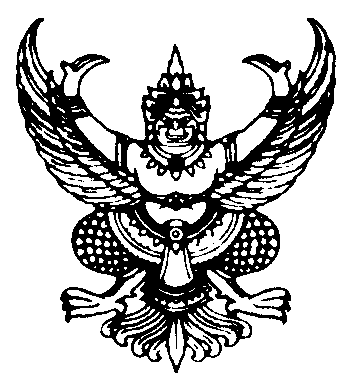 ที่ มท ๐๘๑๖.๓/ว	กรมส่งเสริมการปกครองท้องถิ่น	ถนนนครราชสีมา กทม. ๑๐๒๐๐						        พฤศจิกายน  ๒๕๖๔เรื่อง  ขอเชิญประชุมหารือการดำเนินงานเพศวิถีศึกษาตามพระราชบัญญัติการป้องกันและแก้ไขปัญหาการตั้งครรภ์
         ในวัยรุ่น พ.ศ. 2559 เรียน  	ผู้ว่าราชการจังหวัดสงขลา เชียงใหม่ พัทลุง ลำปาง และสงขลา อ้างถึง  หนังสือกรมส่งเสริมการปกครองท้องถิ่น ด่วนมาก ที่ มท ๐๘๑๖.๓/ว ๑149 ลงวันที่ 4 มิถุนายน ๒๕๖๔สิ่งที่ส่งมาด้วย  กำหนดการประชุม							         จำนวน  1  ฉบับ   	ตามที่กระทรวงศึกษาธิการ มูลนิธิแพธทูเฮลท์ (P2H) และกรมส่งเสริมการปกครองท้องถิ่น 
ได้ดำเนิน “โครงการขับเคลื่อนพระราชบัญญัติการป้องกันและแก้ไขปัญหาการตั้งครรภ์ในวัยรุ่นในสถานศึกษาฯ” ภายใต้การสนับสนุนจากสำนักงานกองทุนสนับสนุนการสร้างเสริมสุขภาพ (สสส.) โดยได้จัดทำโปรแกรม
การอบรมเพศวิถีศึกษาออนไลน์ ผ่านทางเว็บไซต์ http://cse-elearning.ops.moe.go.th เพื่อพัฒนาสมรรถนะครูผู้สอนเพศวิถีศึกษา และบุคลากรทางการศึกษาที่เกี่ยวข้อง ให้มีความรู้ความเข้าใจแนวคิดการทำงานเพศวิถีศึกษาและนำไปจัดการเรียนการสอนในระบบการศึกษาขั้นพื้นฐาน ตามเจตนารมณ์ของพระราชบัญญัติการป้องกันและแก้ไขปัญหาการตั้งครรภ์ในวัยรุ่น พ.ศ. 2559 พร้อมทั้งขอความร่วมมือให้มอบหมายผู้รับผิดชอบนิเทศติดตาม
ให้ครูนำความรู้เรื่องเพศวิถีศึกษาไปจัดการเรียนการสอน นั้น			กรมส่งเสริมการปกครองท้องถิ่น ได้รับแจ้งจากมูลนิธิแพธทูเฮลท์ (P2H) ว่าขณะนี้ อยู่ระหว่างการขยายการทำงานเพศวิถีศึกษาไปยังองค์กรปกครองส่วนท้องถิ่น ใน ๔ จังหวัดภาคใต้ ได้แก่ ประจวบคีรีขันธ์ นครศรีธรรมราช สงขลา และพังงา โดยจะจัดให้มีการประชุมออนไลน์ เพื่อชี้แจงโครงการฯ และหารือแนวทาง การดำเนินงานเพศวิถีศึกษา กับสำนักงานส่งเสริมการปกครองท้องถิ่นจังหวัด และองค์กรปกครองส่วนท้องถิ่น 
ในวันพุธที่ ๘ ธันวาคม ๒๕๖๔ เวลา ๑๓.๐๐ - ๑๕.๓๐ น. ผ่านโปรแกรม Zoom ขอความร่วมมือจังหวัดมอบหมายท้องถิ่นจังหวัดเข้าร่วมประชุม และแจ้งองค์กรปกครองส่วนท้องถิ่นที่มีสถานศึกษาในสังกัดพิจารณาอนุญาตให้ ศึกษานิเทศก์/หัวหน้าฝ่ายการศึกษา/นักวิชาการศึกษา เข้าร่วมการประชุมตามวัน เวลา ดังกล่าว รายละเอียดปรากฏตามสิ่งที่ส่งมาด้วย					จึงเรียนมาเพื่อโปรดพิจารณา				    ขอแสดงความนับถือ                          (นายประยูร  รัตนเสนีย์)                                                                อธิบดีกรมส่งเสริมการปกครองท้องถิ่นกรมส่งเสริมการปกครองท้องถิ่นกองส่งเสริมและพัฒนาการจัดการศึกษาท้องถิ่นโทร. ๐๒-๒๔๑-๙๐๐๐ ต่อ ๕๓๑๒ โทรสาร ๐๒-๒๔๑-๙๐๒๑-๓ ต่อ ๒๑๘ไปรษณีย์อิเล็กทรอนิกส์ saraban@dla.go.th  